政府网站工作年度报表（2018 年度）填报单位:广东省女子监狱单位负责人：罗晖	审核人：骆洋萍	填报人：何春雨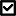 联系电话：020-87413371	填报日期：2019-01-18 10:25:31备注：1.广东省女子监狱无行政审批事项，没有在线办理的政务服务事项。2.广东 省女子监狱信息公开，统一报送广东省监狱管理局，由监狱管理局统一发布公开。网站名称广东省女子监狱广东省女子监狱广东省女子监狱首页网址http://nzjy.gd.gov.cn/http://nzjy.gd.gov.cn/http://nzjy.gd.gov.cn/主办单位广东省女子监狱广东省女子监狱广东省女子监狱网站类型政府门户网站政府门户网站政府门户网站政府网站标识码440000012144000001214400000121ICP 备案号粤 ICP 备 05070829公安机关备案号穗公网监备 案证第 4401040000001 号独立用户访问总 量（单位：个）311398311398311398网站总访问量（单位：次）137015411370154113701541信息发布（单位：条）总数351351信息发布（单位：条）概况类信息更新量1414信息发布（单位：条）政务动态信息更新量124124信息发布（单位：条）信息公开目录信息更新量00专栏专题（单位：个）维护数量11专栏专题（单位：个）新开设数量00解读回应解读信息发布总数（单位：条）0解读回应解读信息发布解读材料数量（单位：条）0解读回应解读信息发布解读产品数量（单位：个）0解读回应解读信息发布媒体评论文章数量（单位：篇）0解读回应回应公众关注热点或 重大舆情数量（单位： 次）00办事服务是否发布服务事项目录否否否办事服务注册用户数（单位：个）000办事服务政务服务事项数量（单位：项）000办事服务可全程在线办理 政务服务事项数量（单位：项）000办事服务办件量（单位：件）总数00办事服务办件量（单位：件）自然人办件量00办事服务办件量（单位：件）法人办件量00互动交流是否使用统一平台是是是互动交流留言办理收到留言数量（单位：条）收到留言数量（单位：条）320互动交流留言办理办结留言数量（单位：条）办结留言数量（单位：条）320互动交流留言办理平均办理时间（单位：天）平均办理时间（单位：天）3互动交流留言办理公开答复数量（单位：条）公开答复数量（单位：条）0互动交流征集调查征集调查期数（单位：期）征集调查期数（单位：期）3互动交流征集调查收到意见数量（单位：条）收到意见数量（单位：条）665互动交流征集调查公布调查结果期数（单位：期）公布调查结果期数（单位：期）2互动交流在线访谈访谈期数（单位：期）访谈期数（单位：期）0互动交流在线访谈网民留言数量（单位：条）网民留言数量（单位：条）0互动交流在线访谈答复网民提问数量（单位：条）答复网民提问数量（单位：条）0互动交流是否提供智能问答否否否安全防护安全检测评估次数（单位：次）444安全防护发现问题数量（单位：个）111问题整改数量（单位：个）11是否建立安全监测预警 机制是是是否开展应急演练是是是否明确网站安全责任人是是移动新媒体是否有移动新媒体是是移动新媒体微	博名称无移动新媒体微	博信息发布量（单位：条）0移动新媒体微	博关注量0移动新媒体微	信名称广东女监移动新媒体微	信信息发布量（单位：条）99移动新媒体微	信订阅数2620移动新媒体其	他无无创新发展搜索即服务多语言版本无障碍浏览千人千网其他 服刑人员家属可在门户网站查询服刑人员信息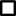 搜索即服务多语言版本无障碍浏览千人千网其他 服刑人员家属可在门户网站查询服刑人员信息搜索即服务多语言版本无障碍浏览千人千网其他 服刑人员家属可在门户网站查询服刑人员信息